Территориальное общественное
      самоуправление «ПОРЧО»с.Чиланы
      Бутрахтинского поселения
      Таштыпского района
      Республики Хакасия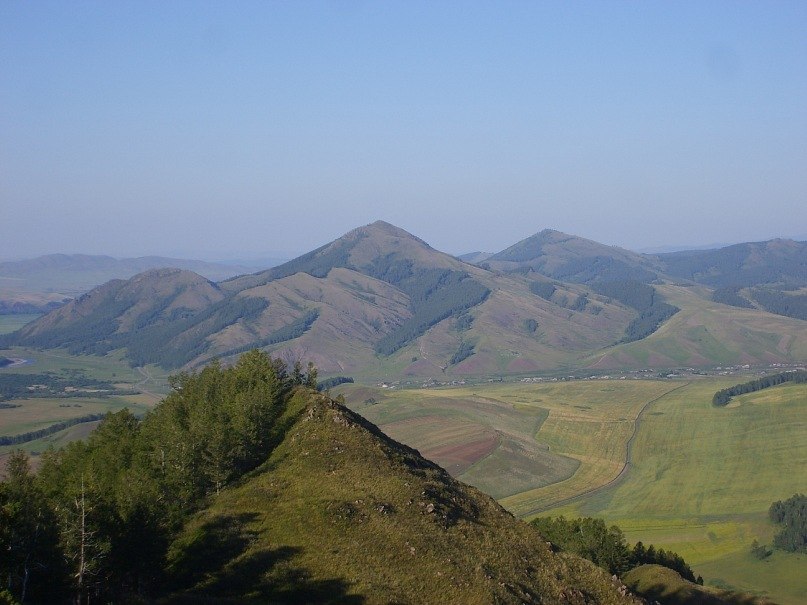 Инициативная группа
  ТОСа «ПОРЧОспубликанский конкурс «Лидер территориального обще   Султрекова Екатерина Петровна – председатель;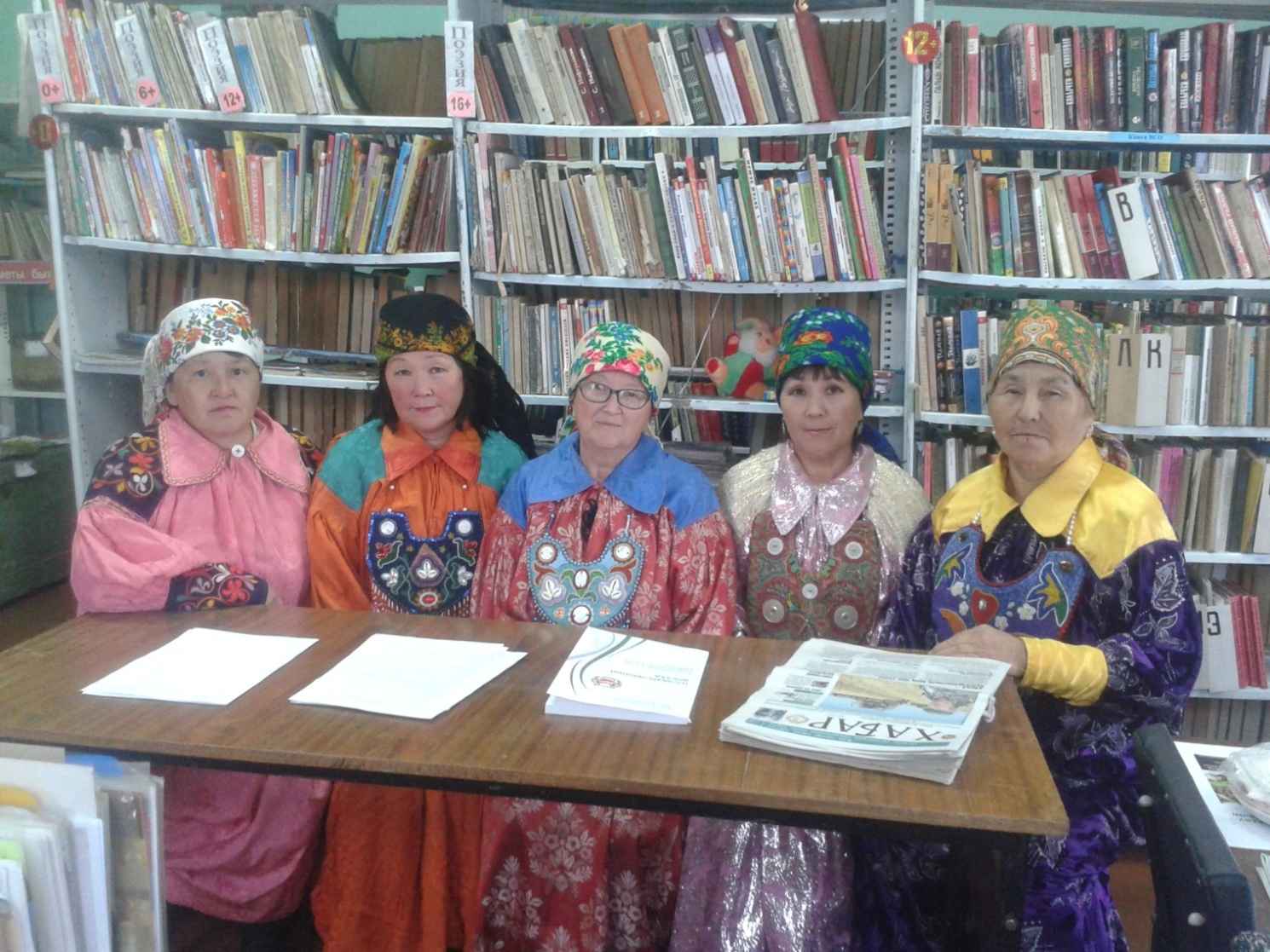 Асочакова  Татьяна Мироновна;Барашкова Татьяна Николаевна;Жангазина  Лидия Гавриловна;Султреков Валерий Кириллович;Токмашева Екатерина Николаевна.